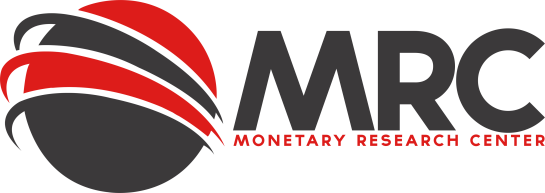 INFORMATION ABOUT FELLOWS OF MRCPlease provide us with the following information about your research activity. Should you prefer some of the listed information to be not uploaded on the website just indicate that or skip it. The application form has to be sent to fellows@mrcenter.info *The above information will be publish with your approval on the website of the center under tab People/FellowsNAMEINSTITUTIONEMAIL WEBSITE (IF ANY)FIELDS OF RESEARCHSHORT BIO(up to 200 words)Links to some of your publicationsPersonal photoYou may send it in a separate file. 